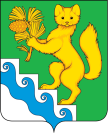 АДМИНИСТРАЦИЯ БОГУЧАНСКОГО РАЙОНАПОСТАНОВЛЕНИЕ23.01.2024                          с. Богучаны                              № 55-пОб утверждении Положения о прядке реализации функций по выявлению, оценке объектов накопленного вреда окружающей среде, организации ликвидации накопленного вреда окружающей среде на земельных участках, находящихся в муниципальной собственности, и на земельных участках, государственная собственность на которые не разграничена, в границах муниципального образования Богучанский район, за исключением земель государственного лесного фондаВ целях реализации функций по выявлению, оценке объектов накопленного вреда окружающей среде, организации ликвидации накопленного вреда окружающей среде на земельных участках, находящихся в муниципальной собственности, и на земельных участках, государственная собственность на которые не разграничена, в границах муниципального образования  Богучанский район, за исключением земель государственного лесного фонда, руководствуясь статьей 11 Земельного кодекса Российской Федерации от 25.10.2001 №136-ФЗ, Федеральным законом от 6.10.2003 года № 131-ФЗ «Об общих принципах организации местного самоуправления в Российской Федерации», статьями 7, 80.1, 80.2  Федерального закона от 10.01.2002 года   № 7-ФЗ «Об охране окружающей среды», статьей 3.3 Федерального закона от 25.10.2001 № 137-ФЗ «О введении в действие Земельного кодекса Российской Федерации», Постановления Правительства РФ от 23.12.2023 №2268 «О ведении государственного реестра объектов накопленного вреда окружающей среде», Постановления Правительства РФ от 27.12.2023 №2323 «Об утверждении правил организации ликвидации накопленного вреда окружающей среде», Постановления Правительства РФ от 21.12.2023 №2239 «Об утверждении Правил выявления объектов накопленного вреда окружающей среде»,  руководствуясь ст. 7, 8, 43, 47 Устава Богучанского района Красноярского края ПОСТАНОВЛЯЮ: 1. Утвердить Положение о прядке реализации функций по выявлению, оценке объектов накопленного вреда окружающей среде, организации ликвидации накопленного вреда окружающей среде на земельных участках, находящихся в муниципальной собственности, и на земельных участках, государственная собственность на которые не разграничена, в границах муниципального образования  Богучанский район, за исключением земель государственного лесного фонда, согласно приложению к настоящему постановлению.2. Опубликовать настоящее постановление на официальном сайте муниципального образования Богучанский район в сети «Интернет».3. Контроль за исполнением настоящего постановления возложить на Первого заместителя Главы Богучанского района В.М. Любима.            4. Постановление вступает в силу со дня, следующего за днем его опубликования в официальном вестнике Богучанского района и на официальном сайте муниципального образования Богучанский район.Глава Богучанского района                                               А.С. МедведевПриложение к постановлению администрации                                                                                   Богучанского района                                                                                        от 23.01.2024 № 55-п Положение о прядке реализации функций по выявлению, оценке объектов накопленного вреда окружающей среде, организации ликвидации накопленного вреда окружающей среде на земельных участках, находящихся в муниципальной собственности, и на земельных участках, государственная собственность на которые не разграничена, в границах муниципального образования Богучанский район, за исключением земель государственного лесного фондаI. ОБЩИЕ ПОЛОЖЕНИЯ1.1. Настоящее Положение определяет порядок осуществления администрацией Богучанского района полномочий по выявлению, оценке объектов накопленного вреда окружающей среде, организации ликвидации накопленного вреда окружающей среде (далее - объекты) в соответствии со статьями 80.1, 80.2 Федерального закона от 10.01.2002 № 7-ФЗ «Об охране окружающей среды», Постановлением Правительства РФ от 23.12.2023 №2268 «О ведении государственного реестра объектов накопленного вреда окружающей среде», Постановлением Правительства РФ от 27.12.2023 № 2323 «Об утверждении Правил организации ликвидации накопленного вреда окружающей среде» (далее - Правила организации ликвидации накопленного вреда окружающей среде), Постановления Правительства РФ от 21.12.2023 №2239 «Об утверждении Правил выявления объектов накопленного вреда окружающей среде».1.2. Уполномоченным органом по реализации функций по выявлению, оценке объектов накопленного вреда окружающей среде, организации работ по ликвидации накопленного вреда окружающей среде является администрация Богучанского района в лице главного специалиста отдела по делам ГО, ЧС и ПБ по выполнению государственных полномочий по осуществлению мониторинга состояния и развития лесной промышленности (далее - уполномоченный орган).1.3. Уполномоченный орган осуществляет выявление, оценку объектов накопленного вреда окружающей среде, организацию ликвидации накопленного вреда окружающей среде в отношении объектов, находящихся в границах Богучанского района, в пределах своих полномочий в соответствии с законодательством, с учетом Постановления Правительства Российской Федерации от 25.12.2019 № 1834 «О случаях организации работ по ликвидации накопленного вреда, выявления и оценки объектов накопленного вреда окружающей среде, а также о внесении изменений в некоторые акты Правительства Российской Федерации».2. ВЫЯВЛЕНИЕ И ОЦЕНКА ОБЪЕКТОВ НАКОПЛЕННОГО ВРЕДАОКРУЖАЮЩЕЙ СРЕДЕ2.1. Выявление объектов накопленного вреда осуществляется путем сбора, обработки и анализа сведений о территориях, на которых в прошлом осуществлялась экономическая и иная деятельность.2.2. Сбор сведений о территориях, на которых в прошлом осуществлялась экономическая и иная деятельность, обеспечивается в том числе посредством:- использования систем (методов) дистанционного наблюдения;- присутствия на территории объекта накопленного вреда;- визуального осмотра объекта накопленного вреда;- применения специальных технических средств, имеющих функции фотосъемки, аудио- и видеозаписи, измерения, иных средств сбора или фиксации информации;- запроса в органы государственной власти, органы местного самоуправления и организации в порядке межведомственного информационного и иного взаимодействия о предоставлении информации, необходимой в соответствии с пунктом 3 статьи 80.1 Федерального закона от 10.01.2002 №7-ФЗ «Об охране окружающей среды» (далее – Закон №7-ФЗ) для выявления объектов накопленного вреда, а также информации о месте нахождения объекта накопленного вреда в границах Арктической зоны Российской Федерации, центральной экологической зоны Байкальской природной территории, особо охраняемых природных территорий, а также в границах первой - шестой подзон приаэродромной территории, в границах водоохранной зоны, прибрежной защитной полосы, охранной зоны особо охраняемой природной территории (государственного природного заповедника, национального парка, природного парка, памятника природы), округа санитарной (горно-санитарной) охраны лечебно-оздоровительных местностей, курортов и природных лечебных ресурсов, зоны санитарной охраны источников питьевого и хозяйственно-бытового водоснабжения, рыбохозяйственной заповедной зоны), сведений о наличии на территории объекта накопленного вреда объектов культурного наследия, скотомогильников, полезных ископаемых, опасных производственных объектов, зарегистрированных пожаров и инцидентов;- запроса из Единого государственного реестра недвижимости выписки об объекте недвижимости, содержащей сведения о праве собственности на объекты накопленного вреда и (или) земельные участки.2.3. В ходе инвентаризации осуществляется оценка объектов накопленного вреда окружающей среде в соответствии с требованиями пункта 2 статьи 80.1 Закона № 7-ФЗ.2.4. Учет объектов накопленного вреда окружающей среде осуществляется посредством их включения в государственный реестр объектов накопленного вреда окружающей среде (далее - государственный реестр), который ведется Министерством природных ресурсов и экологии Российской Федерации в установленном порядке, Федеральную службу по надзору в сфере природопользования.3. НАПРАВЛЕНИЕ ЗАЯВЛЕНИЯ О ВКЛЮЧЕНИИ В ГОСУДАРСТВЕННЫЙ РЕЕСТР ОБЪЕКТОВ НАКОПЛЕННОГО ВРЕДА ОКРУЖАЮЩЕЙ СРЕДЕ3.1. По результатам выявления и оценки объектов накопленного вреда окружающей среде уполномоченный орган в срок, не превышающий 10 рабочих дней со дня завершения выявления объектов накопленного вреда, формируют свод данных, полученных в результате выявления объектов накопленного вреда, включающий:- данные, предусмотренные пунктом 3 статьи 80.1 Закона №7 ФЗ;- выписку из Единого государственного реестра недвижимости об объекте недвижимости, содержащую сведения о праве собственности на объекты накопленного вреда и (или) земельные участки;- данные, подтверждающие соответствие объектов накопленного вреда критериям, на основании которых территории, расположенные на них объекты капитального строительства могут быть отнесены к объектам накопленного вреда, установленным Правительством Российской Федерации в соответствии с пунктом 2 статьи 80.1 Закона №7 ФЗ;- информацию о нахождении объекта накопленного вреда в границах Арктической зоны Российской Федерации, центральной экологической зоны Байкальской природной территории, особо охраняемых природных территорий, а также в границах первой - шестой подзон приаэродромной территории, в границах водоохранной зоны, прибрежной защитной полосы, охранной зоны особо охраняемой природной территории (государственного природного заповедника, национального парка, природного парка, памятника природы), округа санитарной (горно-санитарной) охраны лечебно-оздоровительных местностей, курортов и природных лечебных ресурсов, зоны санитарной охраны источников питьевого и хозяйственно-бытового водоснабжения, рыбохозяйственной заповедной зоны), сведения о наличии на территории объекта накопленного вреда объектов культурного наследия, скотомогильников, полезных ископаемых, опасных производственных объектов, зарегистрированных пожаров и инцидентов;- иную информацию, полученную в результате выявления объектов накопленного вреда.3.2. Данные, полученные в результате выявления объектов накопленного вреда, в срок, не превышающий 5 рабочих дней со дня их формирования, направляются в Федеральную службу по надзору в сфере природопользования,  в соответствии с требованиями Постановления Правительства Российской Федерации от 23.12.2023 № 2268 «О ведении государственного реестра объектов накопленного вреда окружающей среде».4. ЛИКВИДАЦИЯ ОБЪЕКТА НАКОПЛЕННОГО ВРЕДА ОКРУЖАЮЩЕЙ СРЕДЕ4.1. Ликвидация накопленного вреда организуются уполномоченным органом и проводятся в отношении объектов накопленного вреда окружающей среде, включенных в государственный реестр, в соответствии с Правилами организации ликвидации накопленного вреда окружающей среде, и включают в себя проведение необходимых обследований, в том числе:а) проведение необходимых обследований объекта;б) разработку проекта ликвидации;в) утверждение проекта ликвидации;г) проведение ликвидации накопленного вреда.4.2. Проведение работ по разработке проекта ликвидации накопленного вреда, а также проведение ликвидации накопленного вреда осуществляется исполнителем, определенным уполномоченным органом в соответствии с законодательством Российской Федерации о контрактной системе в сфере закупок товаров, работ и услуг для обеспечения государственных и муниципальных нужд.4.3. Обследования, в том числе инженерные изыскания, выполняются для получения сведений об объекте накопленного вреда окружающей среде (далее - объект накопленного вреда), необходимых для подготовки проекта работ по ликвидации накопленного вреда, включая сведения о нарушенных свойствах компонентов природной среды, фактических значениях физических, химических, биологических показателей состояния компонентов природной среды и (или) их совокупности и их фоновых значениях на прилегающей к объекту накопленного вреда территории (акватории), объеме нарушений, и включают проведение полевых и лабораторных исследований.4.4. Ликвидация накопленного вреда проводится исполнителем в соответствии с проектом в сроки, предусмотренные муниципальным контрактом на проведение таких работ.4.5. Уполномоченный орган осуществляет контроль за выполнением муниципального контракта на проведение ликвидации накопленного вреда в порядке, определенном законодательством Российской Федерации о контрактной системе в сфере закупок товаров, работ, услуг для обеспечения государственных и муниципальных нужд и настоящим Порядком.4.6. Накопленный вред окружающей среде считается ликвидированным при наличии акта о приемке ликвидации накопленного вреда, составленного и подписанного исполнителем контракта, а также должностным лицом уполномоченного органа, согласовавшим проект ликвидации накопленного вреда.